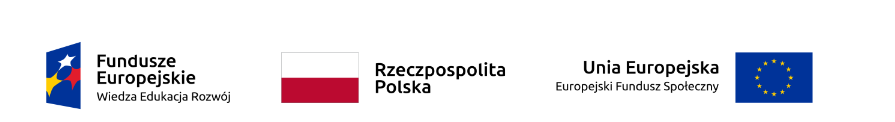 Załącznik nr 3 do zapytania ofertowegoSPECYFIKACJA TECHNICZNAAplikacja to platforma integrująca usługi społeczne przeznaczone dla Mieszkańców Gminy Kozienice, która ma za zadanie ułatwić im życie.Aplikacja jest bezpłatna, dostępna na IOS i Androida.Dzięki aplikacji można uzyskać informacje, gdzie i u kogo uzyskać wsparcie. Składa się z bazy wiedzy, która zawiera wykaz wszystkich placówek z terenu Gminy Kozienice wspierających osoby i rodziny osób potrzebujących pomocy.Aplikacja umożliwia dopasowanie miejsca/instytucji do sytuacji, w jakiej aktualnie znajduje się  konkretna osoba wg wielu różnych kategorii i lokalizacji na terenie Gminy Kozienice.Aplikacja powinna mieć przejrzysty wygląd, przyjemny interfejs, być łatwa i intuicyjna w obsłudze. W aplikacji muszą być zastosowane elementy dostępności cyfrowej. Aplikacja adresowana jest do wszystkich mieszkańców Gminy Kozienice, którzy potrzebują pomocy bądź zmagają się z problemami. Możliwość rozbudowy aplikacji.Aplikacja musi działać na telefonie i na tablecie.Aplikacja nie wymaga rejestracji użytkownika oraz logowania.Aplikacja nie będzie zintegrowana z żadnym systemem zewnętrznym.Administrator musi podsiadać dostęp do panelu zarządzania oraz możliwość edytowania treści zawartej w aplikacji.Administrator musi posiadać dostęp do sporządzania raportów i analiz.Aplikacja będzie posiadała dodatkową funkcję „mapy”, które mają wskazywać lokalizację poszczególnych instytucji.  Wykonawca w ramach wdrożenia umieści aplikację w sklepach Google Play, App Store na osobnych kontach dedykowanych dla Zamawiającego. Wykonawca zapewni utrzymanie aplikacji mobilnej na platformach dystrybucji minimum do 31.03.2023 r., oraz zagwarantuje aktualizację wersji jeśli chodzi o mechanikę działania aplikacji. Koszty związane z utrzymaniem aplikacji na wymienionych platformach po stronie wykonawcy.System nawigacji aplikacji musi zostać zaprojektowany zgodnie z aktualnymi zasadami tworzenia aplikacji mobilnych.Nawigacja w aplikacji powinna być intuicyjna oraz ergonomiczna dla użytkownika, zapewniać łatwy dostęp do poszukiwanej treści za pośrednictwem modułów, stanowić przejrzysty i zrozumiały system komunikacji.Wykonawca zobowiązuje się do kompleksowego przygotowania aplikacji: konsultacje z Zamawiającym, opracowanie oprogramowania, stworzenie systemu baz danych na serwerze, stworzenie szaty graficznej aplikacji, wdrożenie aplikacji. Zamawiający zastrzega sobie zmianę nazwy lub konfiguracje nazw dotyczących podstawowych pozycji.Szczegółowy zakres prac:  Stworzenie  aplikacji  na  systemy  Android  oraz  iOS  według  wybranego  przez Zamawiającego projektu.Przygotowanie 3  propozycji  projektów  graficznych  aplikacji wraz  z nawigacją po aplikacji w ciągu 3 tygodni od podpisania umowy.Zamawiający przekaże  materiały merytoryczne do weryfikacji i wyboru celem zawarcia ich w aplikacji. Materiał powinien zostać udostępniony w ciągu 7. dni roboczych.W ciągu 3. dni roboczych od otrzymania propozycji od Wykonawcy, Zamawiający ma prawo przedstawienia uwag. Uwagi powinny zostać uwzględnione w terminie 3. dni roboczych od ich otrzymania. Zamawiający musi zaakceptować projekt. Na każdym etapie prac Zamawiający ma prawo żądać przedstawienie postępu z wykonania przedmiotu zamówienia i wnieść uwagi. Wykonawca zobowiązany jest do uwzględnienia uwag zamawiającego w opracowaniu projektów graficznych.Aplikacja będzie dostosowywać się do wielkości oraz orientacji ekranu.Przekazanie Zamawiającemu wersji beta do testu i wprowadzenie poprawek.Zamieszczenie aplikacji w wersji docelowej w sklepach Google Play oraz App Store po podpisaniu protokołu odbioru.Przekazanie praw autorskich majątkowych do przygotowanych grafik i stworzonych dedykowanych mechanizmów.  Wykonawca zobowiązuje  się  w  ramach  zamówionej  usługi  do  serwisowania,  tj.  zapewnienia poprawnego działania aplikacji na urządzeniach mobilnych z najnowszą wersją systemu Android oraz iOS, w okresie minimum 24 miesięcy od dnia odbioru aplikacji. Wykonawca zobowiązany jest do usuwania usterek niespowodowanych przez Zamawiającego w terminie do 48h od zgłoszenia. Wykonawca w ramach aplikacji stworzy również panel administracyjny oraz przeszkoli oddelegowane przez Zamawiającego osoby będące administratorami niniejszej aplikacji.Aplikacja będzie ogólnodostępna dla wszystkich użytkowników, których urządzenia spełniają wymagania techniczne i będzie możliwa do pobrania bezpłatnie w Google Play i App Store.Interfejs aplikacji powinien być atrakcyjny wizualnie i estetycznie, przejrzysty i czytelny. Podstawowe elementy szaty graficznej: strona startowa aplikacji; ikony ekranów głównych charakterystyczne dla poszczególnych modułów; listy zawierające element graficzny (ikona, zdjęcie, itp.) oraz tekst; strony prezentacji poszczególnych treści, zawierające elementy graficzne, tekstowe, mapowe, multimedialne, itp; elementy nawigacyjne; inne niezbędne dla zapewnienia przejrzystości prezentowanych informacji i łatwości użytkowania aplikacji.Wykonawca przekaże zamawiającemu wersje bazowe wszystkich elementów graficznych zastosowanych w projektach, umożliwiające tworzenie na ich podstawie kolejnych elementów.